Zadatak  1.U dokument ubacite i  oblikujte tablicu kao na slici (trebate promijeniti boju ćelije, veličinu redaka i stupaca, vrstu linije, spojiti ćelije i poravnati tekst u ćeliji):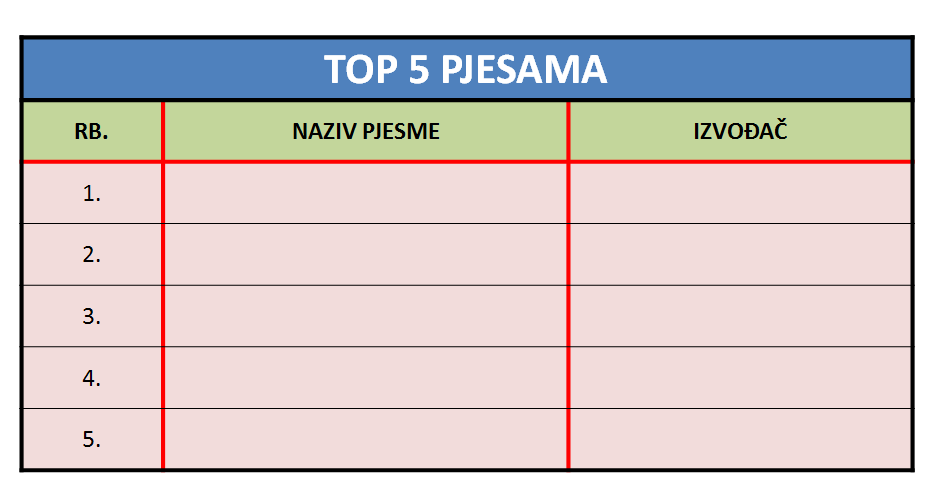 TOP 5 PJESAMAZadatak 2. 
U dokument umetnite krug zelene boje i crvenog ruba. U krug upišite naslov svojeg najdražeg filma. Promijenite pozadinu kruga tako da prelazi iz crvene u neke druge dvije boje te dodajte neke efekte na zadani oblik. Uz krug dodajte i kvadrat i neki 3D model te ta tri oblika grupirajte. Čemu služi grupiranje objekata.  Zadatak 3. 
U dokument umetnite SmartArt objekt kao na slici. Objasnite čemu bi vam koristila ova vrsta ilustracije. 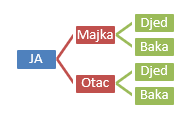 Zadatak 4. U dokument umetnite neku od dostupnih slika iz galerije, smanjite njezinu veličinu na 45%, rotirajte je za 25º te promijenite njezin izgled dodajući joj okvir, neka bude u cijela nekoj plavoj nijansi. Dodajte slici neki zamjenski tekst. Istražite što sve možete raditi s alatom za izrezivanje i zakretanje slike. Zadatak 5. Zadanu tablicu oblikujte tako da sliči tablici na slici.Slika: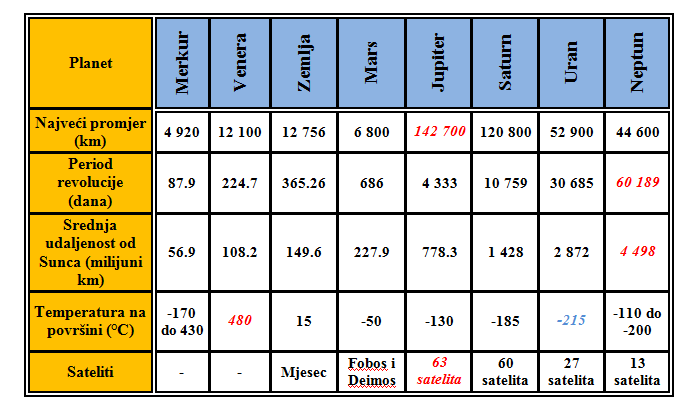 Zadatak 6. 
U dokument umetnite zvijezdu žute boje (i još neke nijanse) i crnog ruba. U zvijezdu upišite ime svojeg najdražeg glumca/ice, pjevača/ice… Ubacite još neke oblike i zajedno ih grupirajte. Zadatak 7.Pronađite na internetu sliku Zekoslava Mrkve. Ubacite njegovu sliku u ovaj dokument te umetnite oblačić u kojem Zekoslav Mrkva nešto priča (kao na slici).Primjer: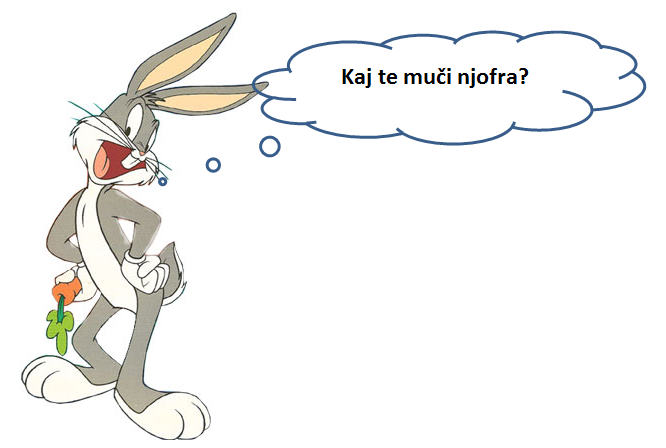 Zadatak  8.Oblikujte podnožje i zaglavlje dokumenta na sljedeći način:U podnožju dokumenta neka piše broj stranice i tekst npr. STRANICA 1 i to neka je u sredini dokumentaU zaglavlju neka piše vaše ime u obojanom žutom krugu, tekst neka je obojan plavom bojom. Zadatak  9.Oblikujte podnožje i zaglavlje dokumenta na sljedeći način:U zaglavlju prve stranice neka piše tekst: Prva stranica, podnožje neka je praznoU zaglavlju PARNIH stranica neka piše vaše ime poravnato lijevo, a u podnožju parnih neka je broj stranice smješten u plavom kvadratu s lijeve strane. U zaglavlju NEPARNIH stranica neka piše vaše ime poravnato desno, a u podnožju neparnih neka je broj stranice smješten u crvenom trokutu poravnat s desne strane dokumenta. PlanetMerkurVeneraZemljaMarsJupiterSaturnUranNeptunNajveći promjer (km)4 92012 10012 7566 800142 700120 80052 90044 600Period revolucije(dana)87.9224.7365.266864 33310 75930 68560 189Srednja udaljenost od Sunca (milijuni km)56.9108.2149.6227.9778.31 4282 8724 498Temperatura na površini (°C)-170 do 43048015-50-130-185-215-110 do -200Sateliti--MjesecFobos i Deimos63 satelita60 satelita27 satelita13 satelita